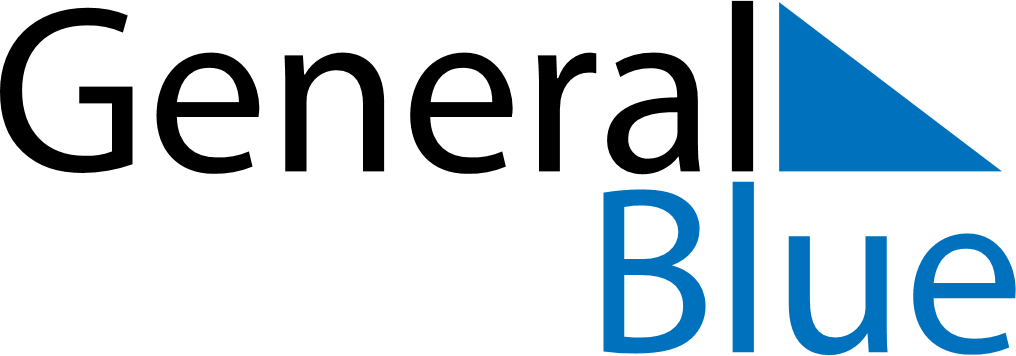 July 2026July 2026July 2026ZambiaZambiaSundayMondayTuesdayWednesdayThursdayFridaySaturday1234567891011Heroes’ DayUnity Day1213141516171819202122232425262728293031